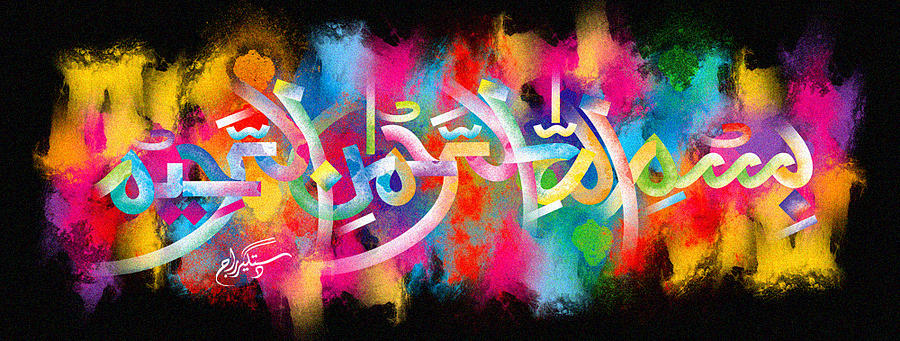 The Miracle Angeleno Red Plum of Wednesday 7th October 2015The Exclusive Islamic Miracle Photographs of Dr Umar Elahi AzamWednesday 7th October 2015Manchester, UKIntroductionThe Name of Allah  is not easy to decipher in the following photographs.  Look at the yellow part highlighted in the photos.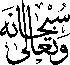 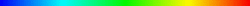 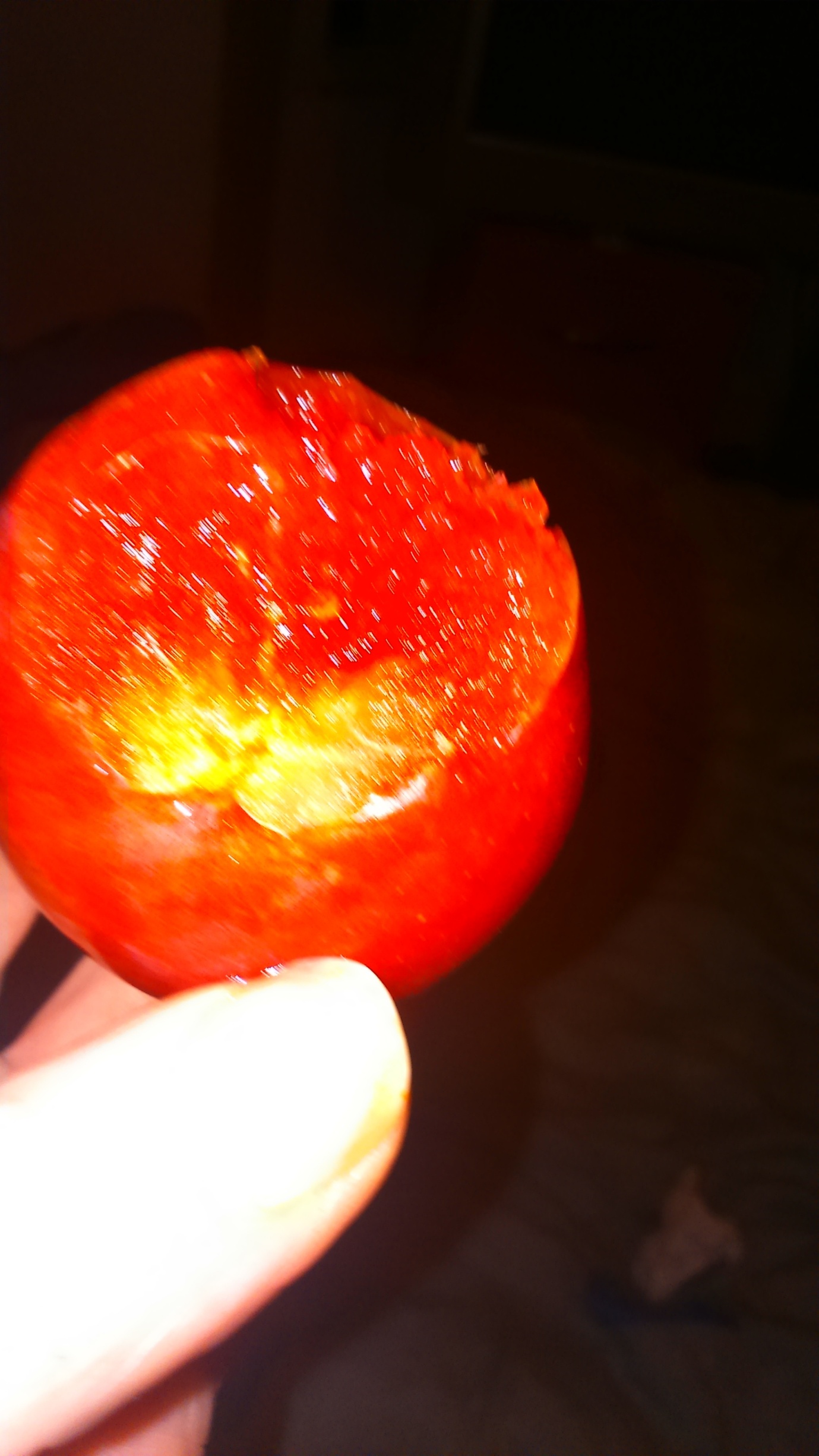 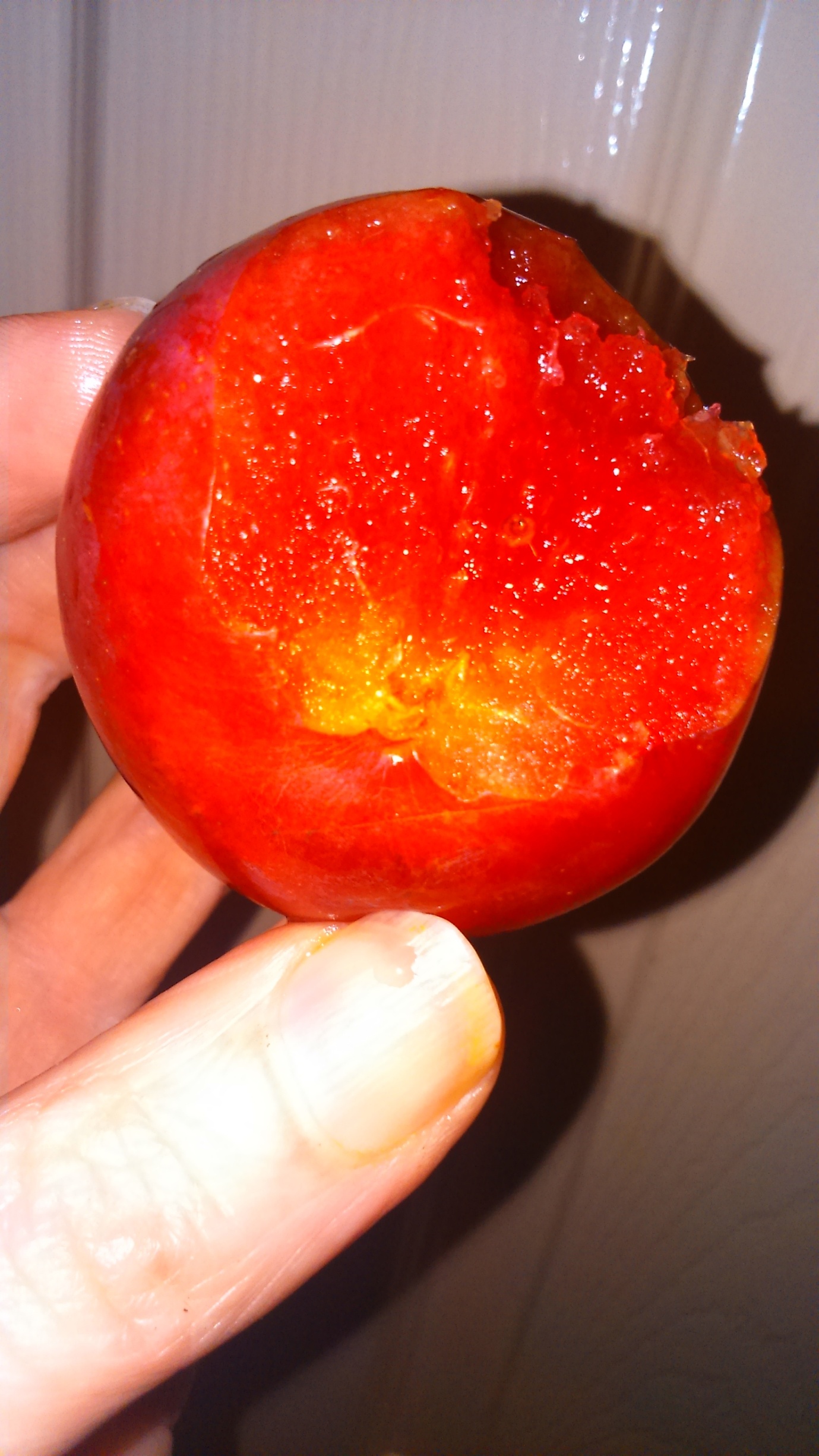 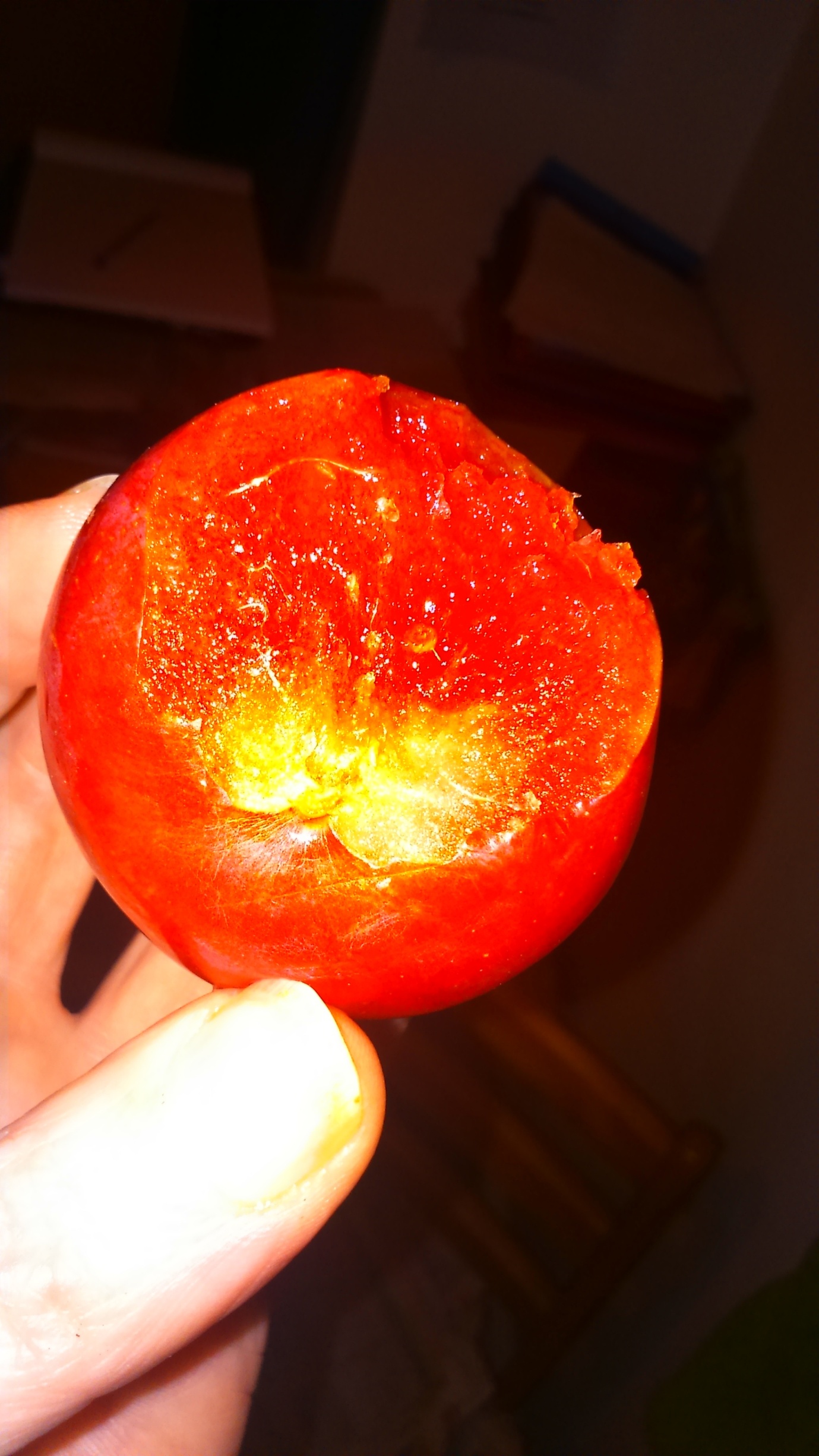 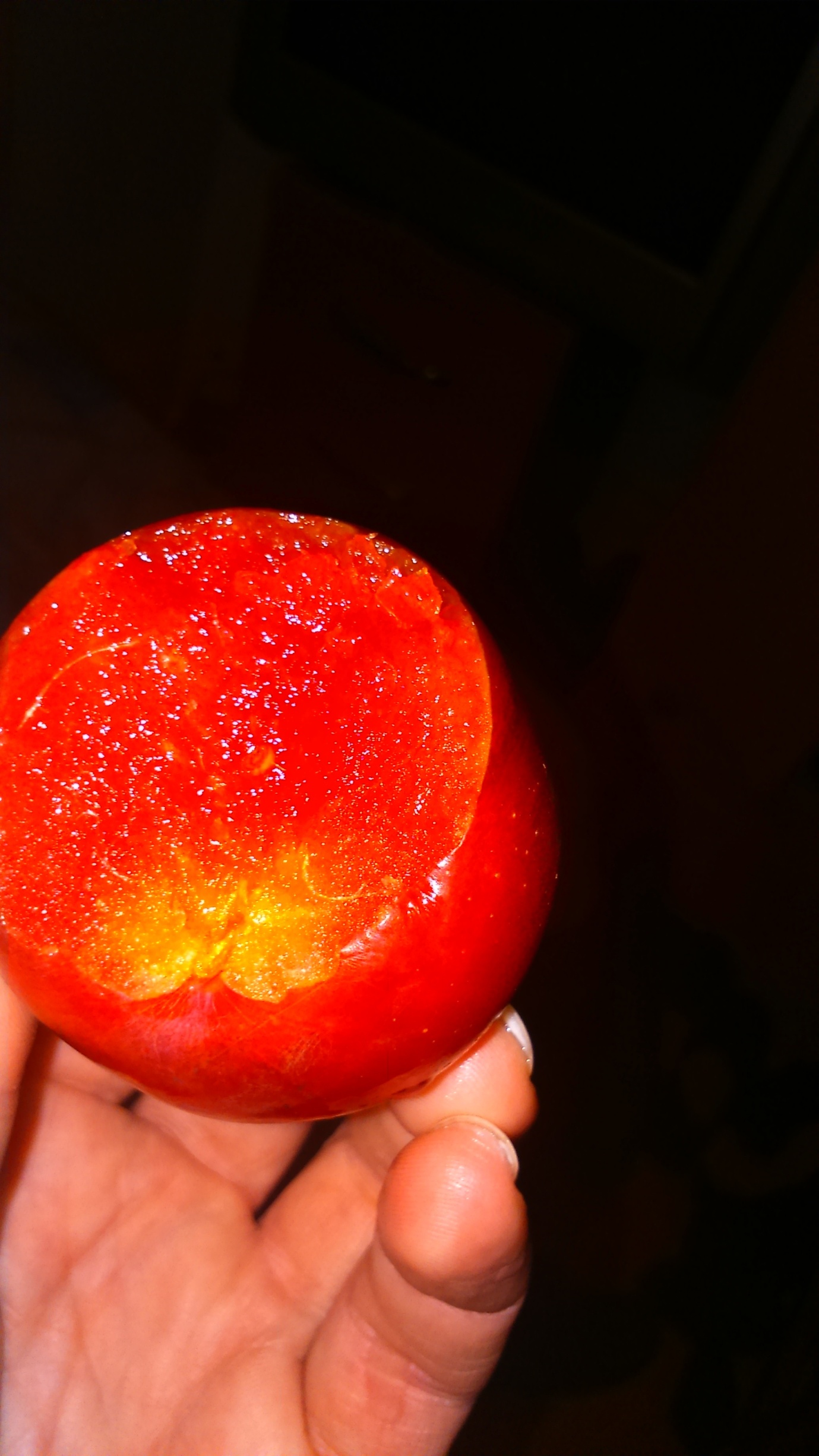 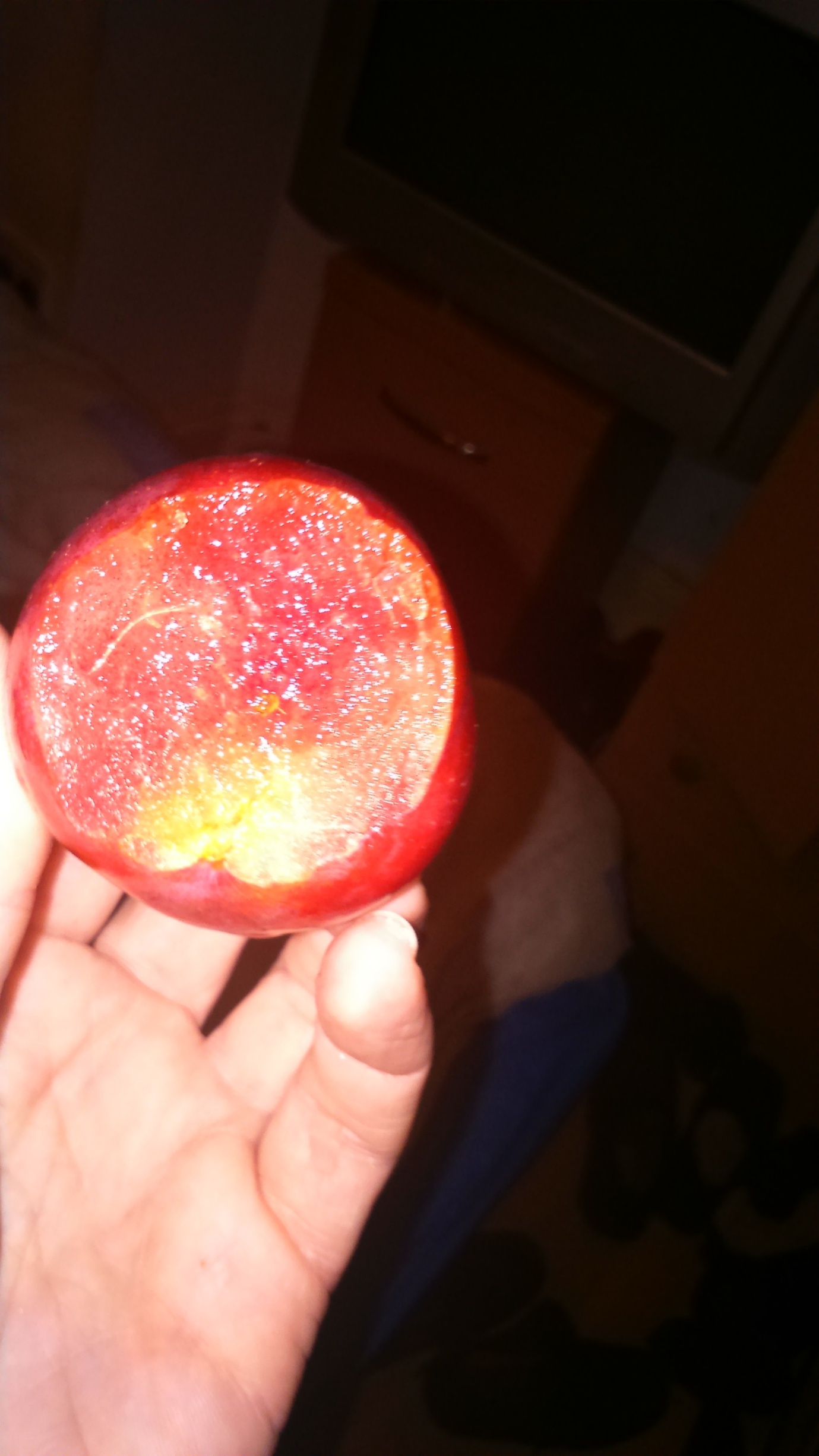 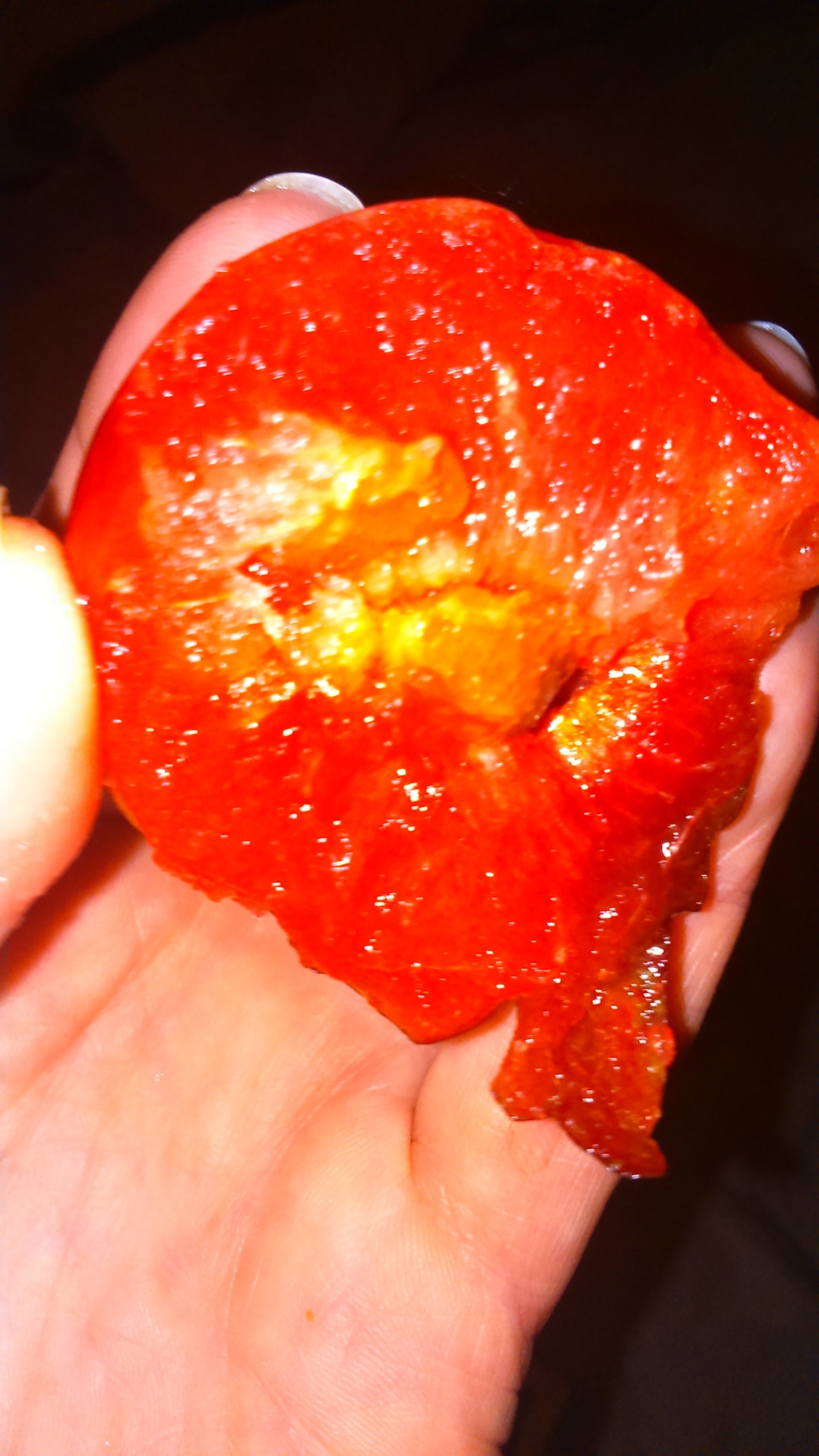 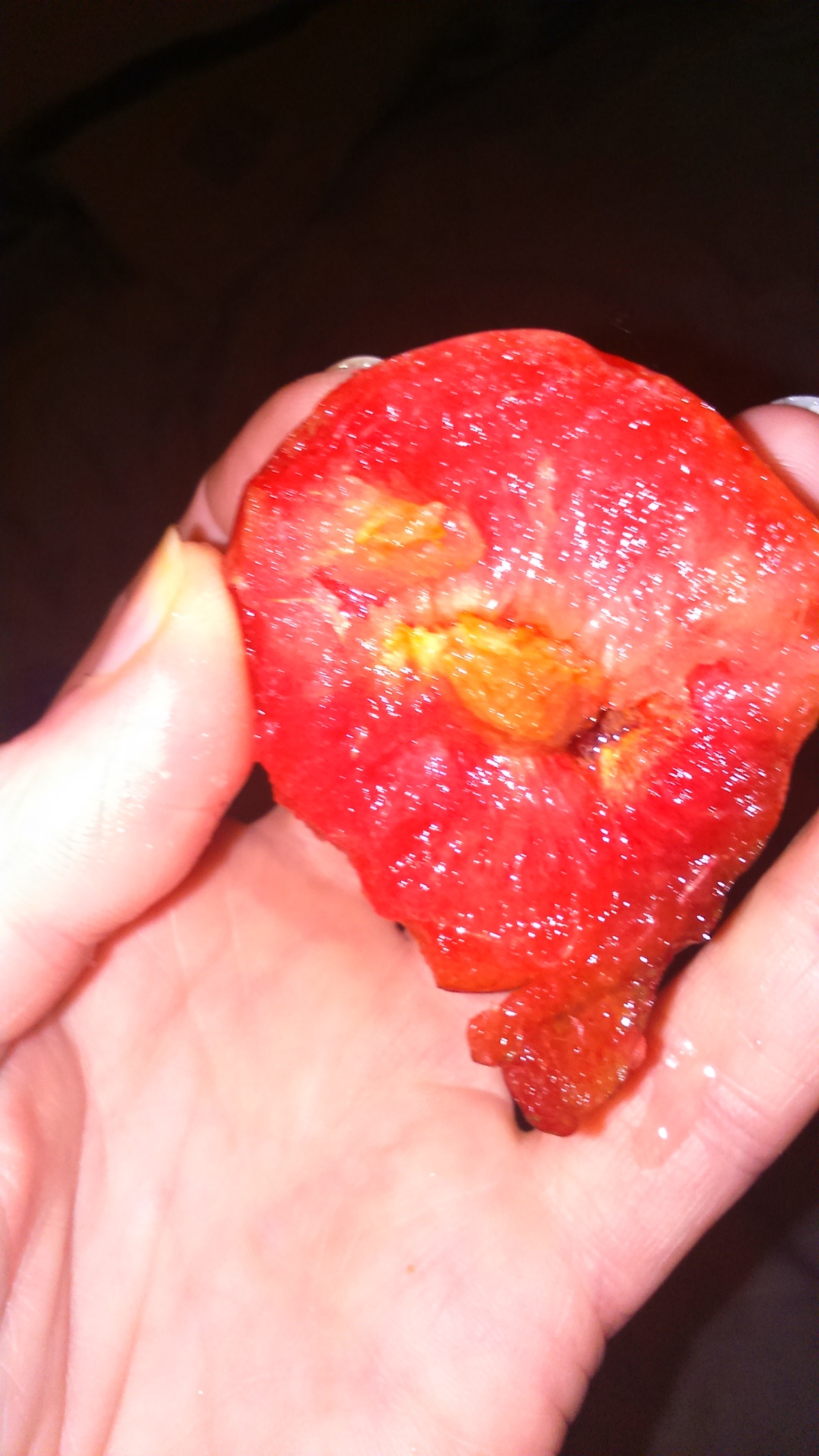 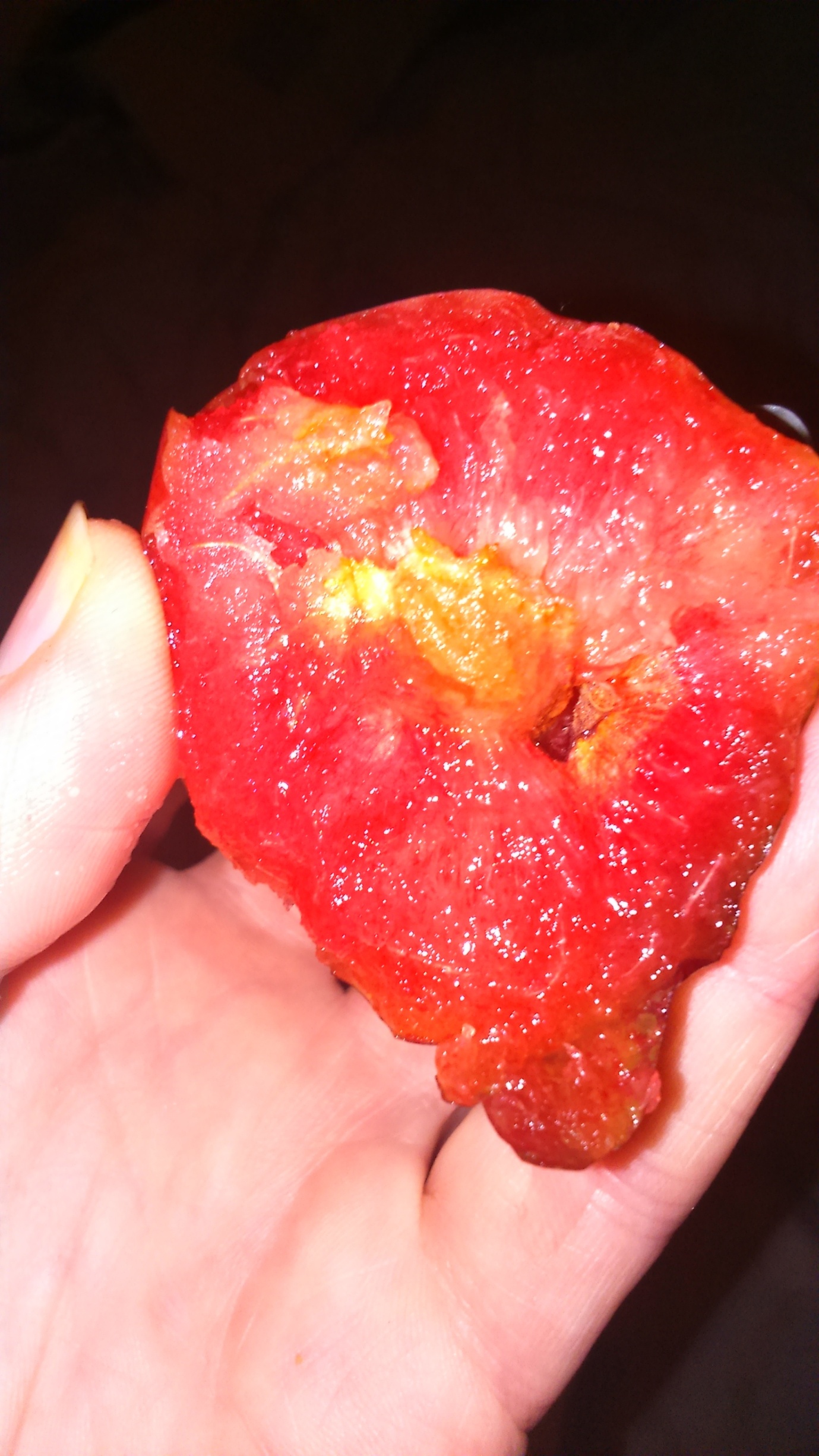 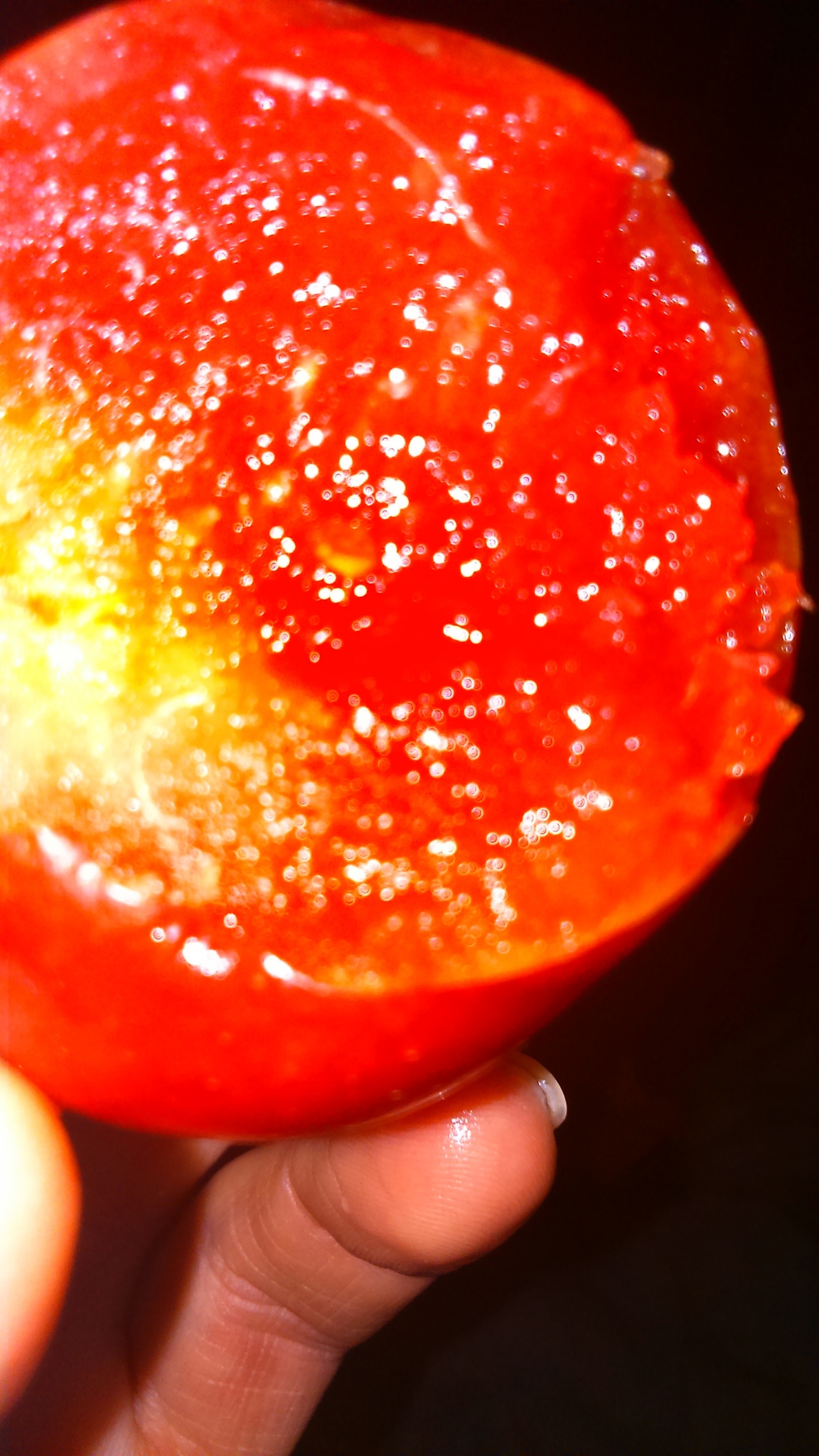 